B. POSTER GUIDELINEFormatThe size of Poster is : 1280p (L) x 720p (H) (Landscape) Poster saved as JPG / JPEG file extension with minimum size is 5 MBUse PUBHEIC and ULM logo at top right corner at Poster (you can download the logo at https://........... Please use proportional design for the posterPoster be send at … (email) before November 5, 2021 at 23.59 (UTC +8)The posters submitted should be prepared as electronic version (e-poster) with acceptable resolution and follows the dimension as below: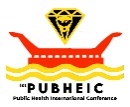 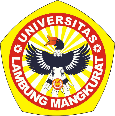 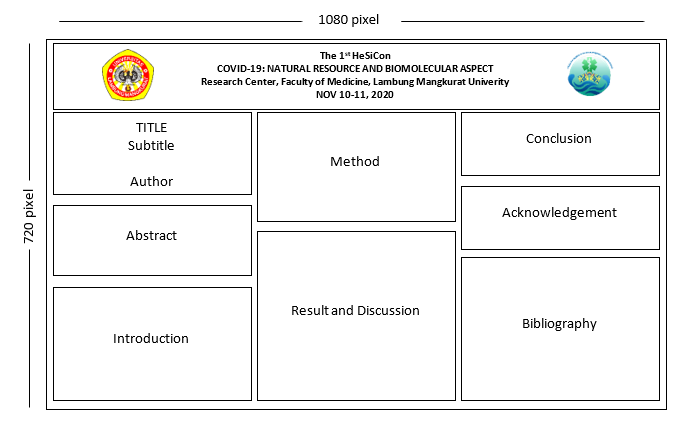 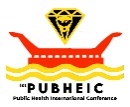 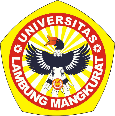 